SRI School, Kumhari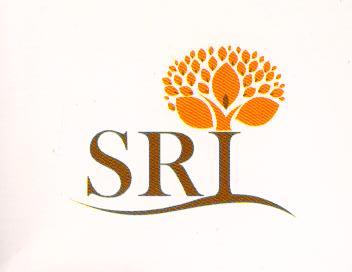 Syllabus – 2020-21SCIENCEClass- XI SRI School, KumhariSyllabus – 2020-21COMMERCEClass- XI Subject April May June July AugustSeptember October November DecemberJanuary FebruaryMarch English --Chap-1The Portrait of a lady (M)SUP-Chap-1 The summer of the beautiful white horsePoem – chap-1 A photograph Ch-2 We’re not Afraid to A Die ….if We can all be together, (M),Sup-chap-2 The address Ch-3 Discovering Tut : the saga continues (M),Poem-2 The Laburnum Top Sup-3 Ranga’s Marriage Ch-4 Landscape of the Soul (M)Poem-3 The voice of RainSup-4Albert Einstein at school Ch-5 The Ailing Planet : the Green Movements Role  Ch-6 The Browing Version (M)Sup- Ch-5 Mother’s Day Ch-8 Silk Road (M)Poem-ch-4 ChildhoodSup-ch-7 BirthRevisionExam Hindi ¼x|½ikB&1 ued dk nkjksxk ikB&2 fe;kW ul#n~nhu tulapkj ek/;e vkSj vfHkO;fDr vkSj ek/;e  ¼x|½ikB&3 xyr yksgkikB&4 Lihfr esa ckfj”kforku&1 Hkkjrh; xkf;dkvksa esa cstksM+ % yrk eaxs”kdj tulapkj ek/;e¼x|½ikB&3 os vkW[ksa ¼dkO;½ikB& 1  dchj& ge rks ,d&,dikB&2 ehjk& esjs rks fxj/kj i=dkfjrk ds fof/k vk;ke¼x|½ikB&5 tkequ dk isM+ikB&6 Hkkjr ekrk forku&2 jktLFkku jtr dh cwWns dk;kZy;hu ys[ku¼x|½ikB&4 ?kj dh ;kn ikB&5 xt+yforku&3  vkyksa vkW/kkfjQhpj vkys[kfjiksZV vkys[kdk;kZy;hu ys[ku¼x|½ikB&6 vkvks   feydj cpk,WvuqPNsn ys[kuvifBr x|ka”k] dkO;ka”kRev.Exam Maths Chap-2 Trig metric functions,Chap-3 Relations & functions Ch-5 Complex numbers and quadratic Equations Ch-6Linear Inequalities Ch-7 Permutations and combinations  Ch-9 Sequence and series Chap-10 Straight lineCh-11-Conic sectionsChap-12 Introduction to 3D Geometry Chap-13 Limits and Derivatives Chap-15 Statistics Chap-16 Probability Rev.Exam PhysicsChap-2 Units & measurement  Chap- 3 Motion in straight lineChap-4 Motion in a planeChap-5 Laws of motionChap-6 work , energy and power Chap-7 System of particles and rotational motionChap-8 GravitationCh-9 Mechanical properties of solidsCh-10  Mechanical properties of fluidsChap- 11 Thermal properties of matter Ch-12 ThermodynamicsChap-13Kinetic theory Ch-14OscillationsCh-15 WavesRev.Exam Chemistry Chap- 2 Structure of atomCh-3 Classification of elements and periodicity in properties. Chap- 4Chemical bonding and molecular structureCh-5 States  of matter – Gases and liquidsChap- 6 Thermodynamics Ch-7 Equilibrium Chap- 8 Redox reactionsCh-9 HydrogenChap- 10 The S-block elements Ch-11Some P-block elements Chap 12 Organic chemistry some basic principle and techniques Ch-13 HydrocarbonsRev.Exam Biology Chap-2 Biological classificationCh-3 Plant KingdomChap- 4 Animal KingdomCh-5 Morphology of flowering plant Ch-7 Structural organization in animals Chap-8 Cell: the unit of lifeCh-9 Biomolecules Ch-10 Cell CyclesChap-13 Photosynthesis Ch-14Respiration in plants Ch-15 Plants growth & developments  Chap-17 Breathing and exchange of gases Ch-18 Body fluids & Circulations Ch-19  Excretory products & their eliminationChap-20 Locomotion and movements Ch-21 Neural control & coordination Ch-22 chemical coordination & integration  Rev.Exam Subject April May June July AugustSeptember October November DecemberJanuary FebruaryMarch English --Chap-1The Portrait of a lady (M)SUP-Chap-1 The summer of the beautiful white horsePoem – chap-1 A photograph Ch-2 We’re not Afraid to A Die ….if We can all be together, (M),Sup-chap-2 The address Ch-3 Discovering Tut : the saga continues (M),Poem-2 The Laburnum Top Sup-3 Ranga’s Marriage Ch-4 Landscape of the Soul (M)Poem-3 The voice of RainSup-4Albert Einstein at school Ch-5 The Ailing Planet : the Green Movements Role  Ch-6 The Browing Version (M)Sup- Ch-5 Mother’s Day Ch-8 Silk Road (M)Poem-ch-4 ChildhoodSup-ch-7 BirthRevisionExam Hindi ¼x|½ikB&1 ued dk nkjksxk ikB&2 fe;kW ul#n~nhu tulapkj ek/;e vkSj vfHkO;fDr vkSj ek/;e  ¼x|½ikB&3 xyr yksgkikB&4 Lihfr esa ckfj”kforku&1 Hkkjrh; xkf;dkvksa esa cstksM+ % yrk eaxs”kdj tulapkj ek/;e¼x|½ikB&3 os vkW[ksa ¼dkO;½ikB& 1  dchj& ge rks ,d&,dikB&2 ehjk& esjs rks fxj/kj i=dkfjrk ds fof/k vk;ke¼x|½ikB&5 tkequ dk isM+ikB&6 Hkkjr ekrk forku&2 jktLFkku jtr dh cwWns dk;kZy;hu ys[ku¼x|½ikB&4 ?kj dh ;kn ikB&5 xt+yforku&3  vkyksa vkW/kkfjQhpj vkys[kfjiksZV vkys[kdk;kZy;hu ys[ku¼x|½ikB&6 vkvks   feydj cpk,WvuqPNsn ys[kuvifBr x|ka”k] dkO;ka”kRev.Exam Accountancy Chap-1 Introduction to accountingCh-2 Theory base of accountingCh- 3. Recording of transactions -IChap-4 Recording of transaction- IICh-5 Bank reconciliation statementChap-7 Depreciation , Provisions and ReservesCh- 8 Bill of ExchangeChap-6 Trial balance and rectification of errorsCh- 9 Financial statement -IChap-10 Financial statement -IICh-11 Accounts from incomplete recordsChap-12  Application of computer in accountingRev.Exam Business studiesChap-2 Forms  of business organizationsCh- 3 Public, private and global enterprisesChap-4 business servicesCh- 5 Emerging  modes of business Chap-6 Social responsibility of businessCh-7Formation of a company Chap-8 Sources of business financeCh- 9 small  business and EntrepreneurshipChap- 10 Internal tradeCh-11 International business Project WorkRev.Exam EconomicsStatics for economics Unit- 1 IntroductionUnit- 2Collection organization and presentation of dataMicro economicsUnit- 4Introduction Unit-5Consumer’s equilibrium and demandStatics for economics Unit-3  Statistical  tool and Interpretation Micro economicsUnit- 6 producer behavior and supply Micro economicsUnit- 7 forms of market and price determination under perfect competition  with simple application Rev.Rev.Exam I.T.Chap-1Chap-2,3Chap-4,5Chap-6Chap-7,8Rev.Rev.Exam I.T.Chap-1Chap-2,3Chap-4,5Chap-6Chap-7,8Rev.Rev.Exam 